Шпаргалка для воспитателейПризнаки насилия.  Физическое насилие – преднамеренное нанесение физических повреждений ребенку родителями или лицами, их заменяющими, либо ответственными за их воспитание. Эти повреждения могут привести к смерти, вызвать серьезные (требующие медицинской помощи) нарушения физического, психического здоровья или отставание в развитии. Существует ряд признаков, позволяющих заподозрить применение физического насилия.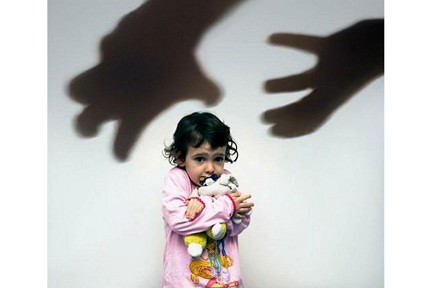 Внешний вид ребенка и характер травм:множественные повреждения, имеющие специфический характер (отпечатки пальцев, следы ремня, сигаретные ожоги на коже) и различную степень давности (свежие или заживающие);задержка физического развития (отставание в весе или росте);признаки плохого ухода (гигиеническая запущенность, неопрятный внешний вид, сыпь).Психическое состояние и поведение ребенка:в возрасте 1,5-3 года:боязнь взрослых;редкие проявления радости, плаксивость;реакции испуга на плач детей;крайности в поведении – от чрезмерной агрессивности до безучастности.             в возрасте 3-6 лет:примирение со случившимся, отсутствие сопротивления;пассивная реакция на боль;болезненное отношение к замечаниям, критике;заискивающее поведение, чрезмерная уступчивость;псевдовзрослое поведение (внешне копирует поведение взрослых);негативизм, агрессивность;жестокое отношение к животным;лживость, воровство;склонность к поджогам.Поведение родителей или попечителей:противоречивые, путаные объяснения причин травм у ребенка и нежелание внести ясность в произошедшее;несвоевременное обращение за медицинской помощью;инициатива обращения за  помощью исходит от постороннего лица;обвинение в травмах своего ребенка;неадекватность реакции на тяжесть повреждения у ребенка, стремление к ее преувеличению или преуменьшению;отсутствие обеспокоенности за судьбу ребенка;невнимание, отсутствие ласки и эмоциональной поддержки в обращении с ребенком, обеспокоенность собственными проблемами, не относящимися к здоровью ребенка;рассказы о том, как их наказывали в детстве; признаки психических расстройств в поведении или проявление патологических черт характера (агрессивность, устойчивое возбуждение и др.);Психическое (эмоциональное) насилие – периодическое, длительное или постоянное воздействие родителей (опекунов) и других взрослых на ребенка, приводящее к формированию у него патологических черт характера или же тормозящее развитие личности ребенка. К этой форме насилия относятся:открытое неприятие и постоянная критика ребенка;оскорбление и унижение его достоинства;угрозы в адрес ребенка, проявляющиеся в словесной форме без физического насилия;преднамеренна я физическая или социальная изоляция ребенка;предъявление чрезмерных требований, не соответствующих возрасту или возможностям ребенка;ложь и невыполнение взрослыми своих обещаний;однократное грубое психическое воздействие, вызвавшее у ребенка психическую травму.Существует ряд признаков, позволяющих заподозрить применение эмоционального насилия.Психическое состояние и физическое развитие ребенка:задержка физического и умственного развития;нервный тик;энурез;печальный вид;различные соматические заболевания (ожирение, резкая потеря массы тела, язва желудка, кожные заболевания, аллергическая патология).Поведение ребенка:беспокойство или тревожность;нарушение сна;длительно сохраняющееся подавленное состояние;агрессивность;склонность к уединению;чрезмерная уступчивость, заискивающее, угодливое поведение;угрозы или попытки самоубийства;неумение общаться, налаживать отношения с другими людьми, включая сверстников;плохая успеваемость;низкая самооценка;нарушение аппетита.Поведение взрослых:нежелание утешить ребенка, который действительно в этом нуждается;оскорбление, брань, обвинение или публичное унижение ребенка;постоянное чрезмерное критичное отношение к нему;негативная характеристика ребенка;отождествление его с ненавистным или нелюбимым родственником;перекладывание не него ответственности за свои неудачи;открытое признание в нелюбви или ненависти к ребенку.Пренебрежение нуждами ребенка (моральная жестокость) – отсутствие со стороны родителей или лиц, их заменяющих, элементарной заботы о ребенке, в результате чего нарушается его эмоциональное состояние и появляется угроза его здоровью или развитию. Причины неудовлетворения основных потребностей ребенка:отсутствие адекватного его возрасту и потребностям питания, одежды, жилья, образования, медицинской помощи, включая отказ от лечения со стороны взрослого;отсутствие должного внимания или заботы, в результате чего ребенок может стать жертвой несчастного случая;нанесение ему телесных повреждений, вовлечение в употребление алкоголя или наркотиковНедостаток заботы о ребенке может быть и непредумышленным: вследствие болезни, бедности, неопытности, невежества родителей или стихийных бедствий и социальных потрясений. Особенности внешнего вида, клинические симптомы, определенные психические состояния и поведение ребенка – признаки, по которым можно заподозрить пренебрежительное отношение к его нуждам и интересам:утомленный, сонный вид, опухшие веки;санитарно-педагогическая запущенность, педикулез;низкая масса тела, увеличивающаяся при регулярном достаточном питании (например, во время пребывания в больнице или приюте);задержка роста или общее отставание в физическом развитии;задержка речевого и моторного развития, исчезающая при улучшении ситуации и появлении заботы о ребенке;мастурбация;частые вялотекущие и хронические инфекционные заболевания;многократная госпитализация в отделения неотложной скорой помощи;повторные случайные травмы или отравления;постоянный голод или жажда;кража пищи;стремление любым способом, вплоть до нанесения самоповреждений, привлечь к себе внимание взрослых;требование ласки и внимания;подавленное настроение, апатия;агрессивность и импульсивность;неумение общаться с людьми, дружить;регрессивное поведение;трудности в обучении, недостаток знаний;низкая самооценка.